29.04.20r.  TEMAT:Utrwalanie głoski R w grupach spółgłoskowych PR/BR- dla dzieci, które miały wywołaną głoskę R.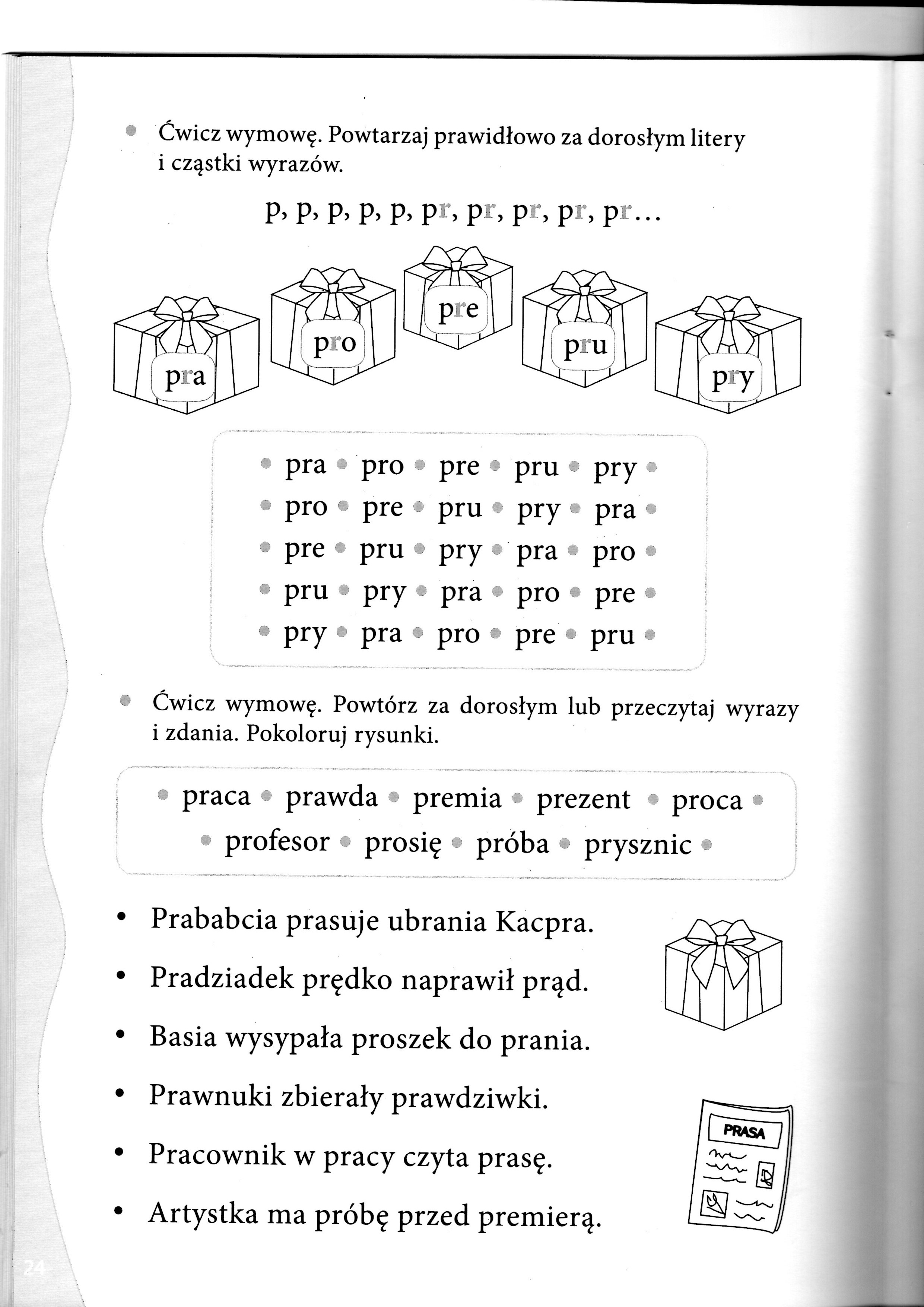 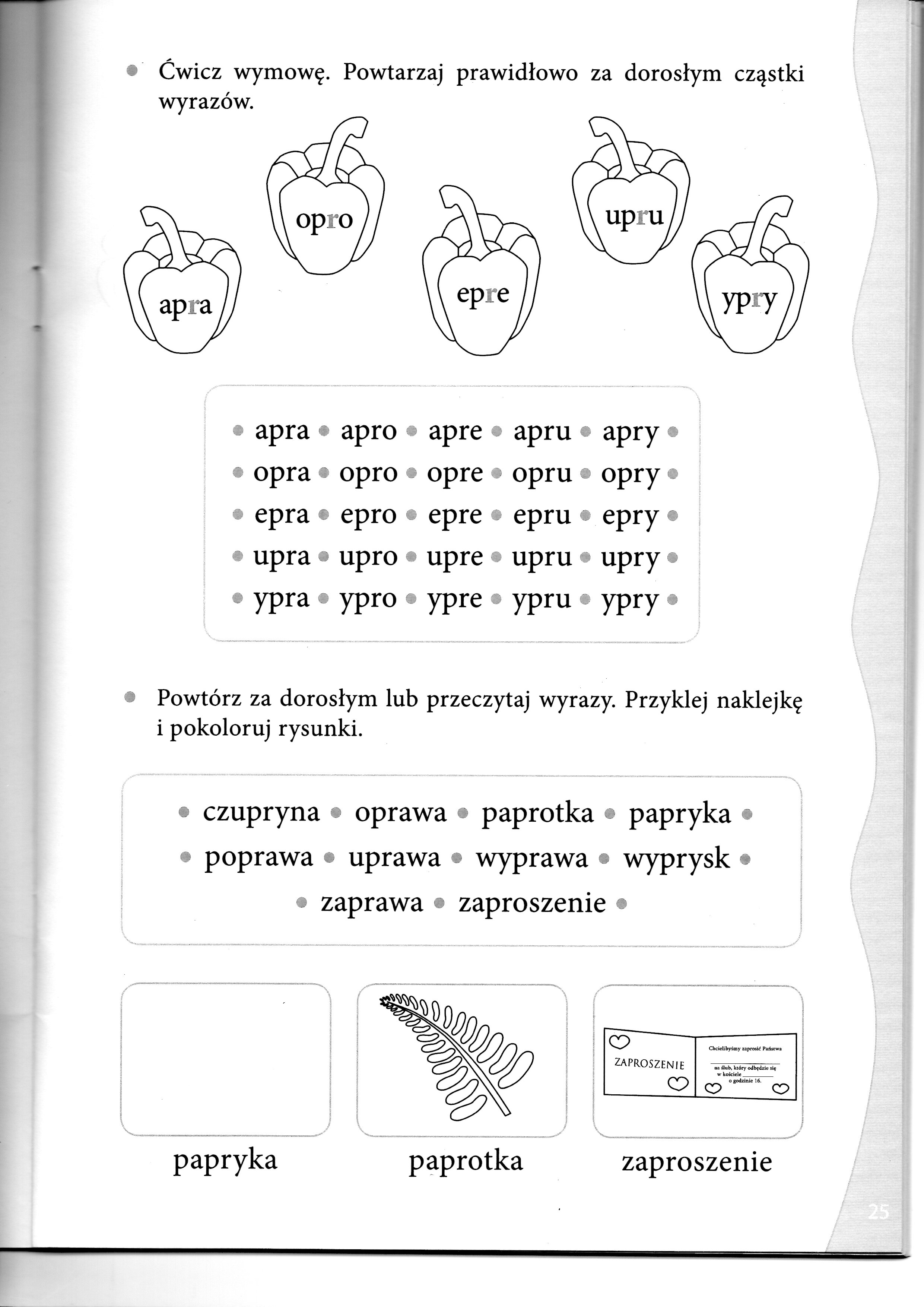 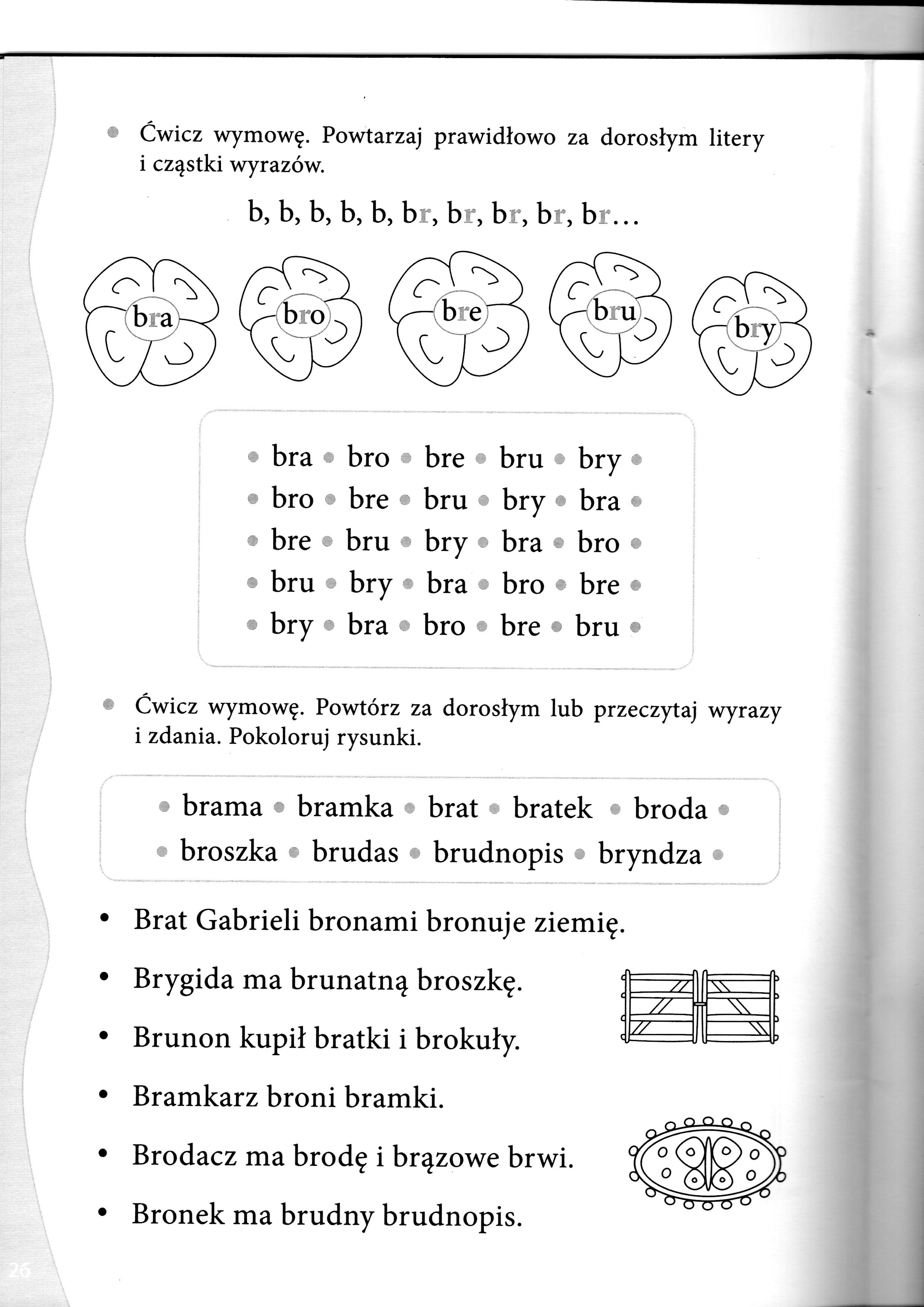 